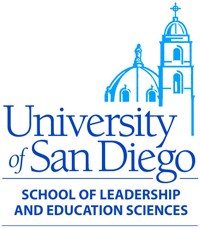 Need to Improve Notification Form for Teacher CandidatesNote: To be completed by supervisor and field experience officer.Teacher Candidate____________________________________ Date____________University Supervisor__	School Site 	 Grade(s) 	Cooperating Teacher(s) 	Need to improve in the following areas: 		Expected Behavioral Outcomeso 	Academic:o 	Instructional planning skills:o 	Teaching skills:o 	Classroom management skills:o 	Student diagnosis, achievement, and evaluation skills:o 	Professional responsibilities:o 	Interpersonal relationships:o 	Other: